СОВЕТ ДЕПУТАТОВМУНИЦИПАЛЬНОГО ОКРУГА ДОНСКОЙРЕШЕНИЕ28 сентября 2016 года      01-03-95О  согласовании            установки ограждающих                устройств  на     придомовой       территории многоквартирного      дома      по адресу:  г. Москва,   Варшавскоешоссе, дом 16	В соответствии с пунктом 5 части 2 статьи 1 Закона города Москвы от 11 июля 2012 года № 39 «О наделении органов местного самоуправления муниципальных округов в городе Москве отдельными полномочиями города Москвы», руководствуясь постановлением Правительства Москвы от 2 июля 2013 года № 428-ПП «О Порядке установки ограждений на придомовых территориях в городе Москве»,  рассмотрев решение общего собрания собственников помещений в многоквартирном доме  от  19 сентября 2016 года  по адресу:  г. Москва, Варшавское шоссе, дом 16,Совет депутатов муниципального округа Донской решил:	1. Согласовать установку ограждающих устройств в составе двух автоматических шлагбаумов  с круглосуточной диспетчеризацией  для регулирования въезда и (или) выезда транспортных средств на придомовой  территории многоквартирного дома по адресу:  г. Москва, Варшавское шоссе, дом 16, при условии постоянного выполнения всех требований Постановления Правительства Москвы от 2 июля 2013 г. № 428-ПП «О порядке установки ограждений на придомовых территориях в городе Москве» согласно прилагаемой схеме (приложение).	2. Уведомить уполномоченного на представление интересов собственников помещений в многоквартирном  доме о том, что все споры, возникающие между собственниками помещений многоквартирного дома, иными заинтересованными лицами по вопросу установки, эксплуатации и демонтажа ограждающих устройств решаются в соответствии с действующим законодательством Российской Федерации, в том числе в судебном порядке. 3. Направить настоящее решение в Департамент территориальных органов исполнительной власти города Москвы, управу Донского   района города Москвы, государственное казенное учреждение города Москвы "Инженерная служба Донского района", уполномоченному на   представление     интересов собственников помещений в многоквартирном доме Лаврентьеву Н.С. в течение 3 дней со дня его принятия. 4. Опубликовать настоящее решение в бюллетене «Московский муниципальный вестник» и разместить на официальном сайте муниципального округа Донской www.mo-donskoy.ru. 5. Настоящее решение вступает в силу со дня его принятия. 6. Контроль за исполнением настоящего решения возложить на главу муниципального округа Донской  Кабанову Т.В.Глава муниципального округа  Донской                                                                           Т.В. Кабанова																Приложение																к решению Совета депутатов																муниципального округа Донской																от 28 сентября 2016 года № 01-03-95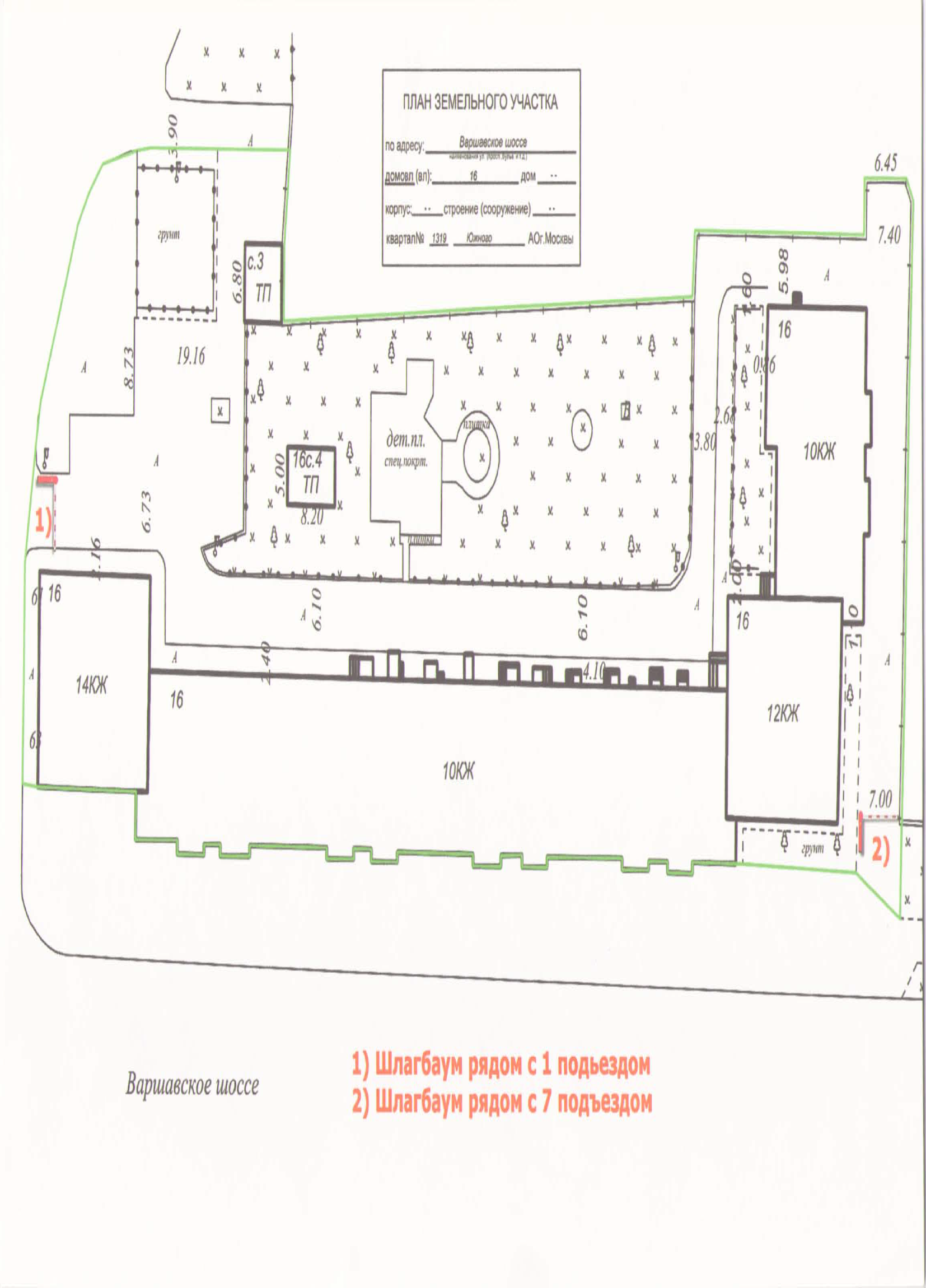 